Утверждаю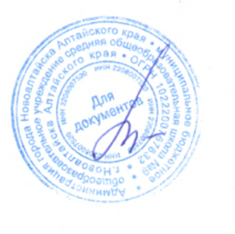 ___________Директор МБОУ СОШ №9Лобачева Г.И.ГРАФИКработы комиссии по урегулированию споров МБОУ СОШ №9 г. НовоалтайскаПонедельник: 15:00 – 17:00(Возможно изменение графика приема в соответствии с поступающими запросами)